Notes used in the Message20-0712pm - The Feast of The Lord (First Fruits) - Pt.4 - Wade DaleLEVITICUS 23: 1-14»     1     †      ¶  And the LORD spake unto Moses, saying,»     2     †     Speak unto the children of Israel, and say unto them, Concerning the feasts of the LORD, which ye shall proclaim to be holy convocations, even these are my feasts.»     3     †     Six days shall work be done: but the seventh day is the sabbath of rest, an holy convocation; ye shall do no work therein: it is the sabbath of the LORD in all your dwellings.»     4     †      ¶  These are the feasts of the LORD, even holy convocations, which ye shall proclaim in their seasons.»     5     †     In the fourteenth day of the first month at even is the LORD'S passover.»     6     †     And on the fifteenth day of the same month is the feast of unleavened bread unto the LORD: seven days ye must eat unleavened bread.»     7     †     In the first day ye shall have an holy convocation: ye shall do no servile work therein.»     8     †     But ye shall offer an offering made by fire unto the LORD seven days: in the seventh day is an holy convocation: ye shall do no servile work therein.»     9     †     And the LORD spake unto Moses, saying,»     10     †     Speak unto the children of Israel, and say unto them, When ye be come into the land which I give unto you, and shall reap the harvest thereof, then ye shall bring a sheaf of the firstfruits of your harvest unto the priest:»     11     †     And he shall wave the sheaf before the LORD, to be accepted for you: on the morrow after the sabbath the priest shall wave it.»     12     †     And ye shall offer that day when ye wave the sheaf an he lamb without blemish of the first year for a burnt offering unto the LORD.»     13     †     And the meat offering thereof shall be two tenth deals of fine flour mingled with oil, an offering made by fire unto the LORD for a sweet savour: and the drink offering thereof shall be of wine, the fourth part of an hin.»     14     †     And ye shall eat neither bread, nor parched corn, nor green ears, until the selfsame day that ye have brought an offering unto your God: it shall be a statute for ever throughout your generations in all your dwellings.PASSOVEREXODUS 12:1»     1     †      ¶  And the LORD spake unto Moses and Aaron in the land of Egypt, saying,»     2     †     This month shall be unto you the beginning of months: it shall be the first month of the year to you.»     3     †     Speak ye unto all the congregation of Israel, saying, In the tenth day of this month they shall take to them every man a lamb, according to the house of their fathers, a lamb for an house:»     4     †     And if the household be too little for the lamb, let him and his neighbour next unto his house take it according to the number of the souls; every man according to his eating shall make your count for the lamb.»     5     †     Your lamb shall be without blemish, a male of the first year: ye shall take it out from the sheep, or from the goats:»     6     †     And ye shall keep it up until the fourteenth day of the same month: and the whole assembly of the congregation of Israel shall kill it in the evening.»     7     †     And they shall take of the blood, and strike it on the two side posts and on the upper door post of the houses, wherein they shall eat it.»     8     †     And they shall eat the flesh in that night, roast with fire, and unleavened bread; and with bitter herbs they shall eat it.»     9     †     Eat not of it raw, nor sodden at all with water, but roast with fire; his head with his legs, and with the purtenance thereof.»     10     †     And ye shall let nothing of it remain until the morning; and that which remaineth of it until the morning ye shall burn with fire.»     11     †     And thus shall ye eat it; with your loins girded, your shoes on your feet, and your staff in your hand; and ye shall eat it in haste: it is the LORD'S passover.»     12     †     For I will pass through the land of Egypt this night, and will smite all the firstborn in the land of Egypt, both man and beast; and against all the gods of Egypt I will execute judgment: I am the LORD.»     13     †     And the blood shall be to you for a token upon the houses where ye are: and when I see the blood, I will pass over you, and the plague shall not be upon you to destroy you, when I smite the land of Egypt.»     14     †     And this day shall be unto you for a memorial; and ye shall keep it a feast to the LORD throughout your generations; ye shall keep it a feast by an ordinance for ever.FIRST MONTH, ABIB OR NISAN, MARCH/APRILTENTH DAY PUT UP THE LAMBKILL IT IN THE EVENING, EACH HOMEUNLEAVEN BREADFIRST BORNREADY TO GOBLOOD OVER THE DOORPROPHET – INSTRUCTIONANGEL - GUIDELAMB – SINSAll outside perished LUKE 22:1-2»     1     †      ¶  Now the feast of unleavened bread drew nigh, which is called the Passover. »     2     †     And the chief priests and scribes sought how they might kill him; for they feared the people.56-1004   WITNESSES    CHICAGO IL          «  E-24       †        Many was witnesses of His day. And at His cross when He was dying, the Pharisees, they should know what the Word said. The Word gave witness when He was killed on... He was a Passover Lamb, killed at the Passover time. He gave witness. The Word spoke of Him. When He healed the sick, when He raised the dead, when the lame leaped like an hart, It was the Word. Oh, my. Can you receive it?UNLEAVENED BREADEXODUS 12:15»     15     †     Seven days shall ye eat unleavened bread; even the first day ye shall put away leaven out of your houses: for whosoever eateth leavened bread from the first day until the seventh day, that soul shall be cut off from Israel.»     16     †     And in the first day there shall be an holy convocation, and in the seventh day there shall be an holy convocation to you; no manner of work shall be done in them, save that which every man must eat, that only may be done of you.»     17     †     And ye shall observe the feast of unleavened bread; for in this selfsame day have I brought your armies out of the land of Egypt: therefore shall ye observe this day in your generations by an ordinance for ever.»     18     †     In the first month, on the fourteenth day of the month at even, ye shall eat unleavened bread, until the one and twentieth day of the month at even.»     19     †     Seven days shall there be no leaven found in your houses: for whosoever eateth that which is leavened, even that soul shall be cut off from the congregation of Israel, whether he be a stranger, or born in the land.»     20     †     Ye shall eat nothing leavened; in all your habitations shall ye eat unleavened bread. FIRST FRUITSLEVITICUS 23: 9-14  9     †     And the LORD spake unto Moses, saying,»     10     †     Speak unto the children of Israel, and say unto them, When ye be come into the land which I give unto you, and shall reap the harvest thereof, then ye shall bring a sheaf of the firstfruits of your harvest unto the priest:»     11     †     And he shall wave the sheaf before the LORD, to be accepted for you: on the morrow after the sabbath the priest shall wave it.»     12     †     And ye shall offer that day when ye wave the sheaf an he lamb without blemish of the first year for a burnt offering unto the LORD.»     13     †     And the meat offering thereof shall be two tenth deals of fine flour mingled with oil, an offering made by fire unto the LORD for a sweet savour: and the drink offering thereof shall be of wine, the fourth part of an hin.»     14     †     And ye shall eat neither bread, nor parched corn, nor green ears, until the selfsame day that ye have brought an offering unto your God: it shall be a statute for ever throughout your generations in all your dwelling.PROVERBS 3:9»     9     †     Honour the LORD with thy substance, and with the firstfruits of all thine increase:»     10     †     So shall thy barns be filled with plenty, and thy presses shall burst out with new wine.NEHEMIAH 10:34-37»     34     †     And we cast the lots among the priests, the Levites, and the people, for the wood offering, to bring it into the house of our God, after the houses of our fathers, at times appointed year by year, to burn upon the altar of the LORD our God, as it is written in the law:»     35     †     And to bring the firstfruits of our ground, and the firstfruits of all fruit of all trees, year by year, unto the house of the LORD:»     36     †     Also the firstborn of our sons, and of our cattle, as it is written in the law, and the firstlings of our herds and of our flocks, to bring to the house of our God, unto the priests that minister in the house of our God:»     37     †     And that we should bring the firstfruits of our dough, and our offerings, and the fruit of all manner of trees, of wine and of oil, unto the priests, to the chambers of the house of our God; and the tithes of our ground unto the Levites, that the same Levites might have the tithes in all the cities of our tillage.GREEK LEXICON -- STRONG'S NUMBER 11811) a tenth part of anything, a tithe. In the Old Testament there were three tithes. One was used to support the Levites (Nu. 18:21-28). This freed the Levites to provide civil and religious leadership. Essentially this tithe supported the government of ancient Israel. A tithe of this tithe went to support the high priest. The next tithe was a tithe of the produce of the land and the first fruits. (Dt. 12:5-18) This tithe was the worship offering the Israelites gave to God and was used to support the religious festivals of the day. Lastly, every third year an additional tithe was gathered to support the state welfare system. (Dt. 14:22-27) This went to the fatherless, the widows, and the strangers in the land. Tithing in the Old Testament represented about 23 1/3 percent of the average annual income, and corresponds to our modern tax system. Both are used to support the government for the good of the people.ROMANS 8:22-23»     22     †     For we know that the whole creation groaneth and travaileth in pain together until now. »     23     †     And not only they, but ourselves also, which have the firstfruits of the Spirit, even we ourselves groan within ourselves, waiting for the adoption, to wit, the redemption of our body.I CORINTHIANS 15:20»     19     †     If in this life only we have hope in Christ, we are of all men most miserable. »     20     †      ¶  But now is Christ risen from the dead, and become the firstfruits of them that slept. »     21     †     For since by man came death, by man came also the resurrection of the dead. »     22     †     For as in Adam all die, even so in Christ shall all be made alive.»     23     †     But every man in his own order: Christ the firstfruits; afterward they that are Christ's at his coming.64-0312   WHEN THEIR EYES WERE OPENED, THEY KNEW HIM              Now this glorious scene that we have before us, tonight, is Jesus up from the dead, in a springtime, walking around. Up from the spring, the resurrection, the first Flower to rise from the dead, our Lord Jesus! He was the First Fruits of them that slept. The Easter Flower that come up, the first One that stuck Its head up after the cold midnight of darkness and sin; He had paid the sin price, and God raised Him up on the third day. We believe that with all of our heart, that God raised Him up on the third day, according to His promise. And we believe it according to the Scripture, that He raised Him up, the third day. He was the first One that raised up from the dead, the First Fruits of the ones that slept.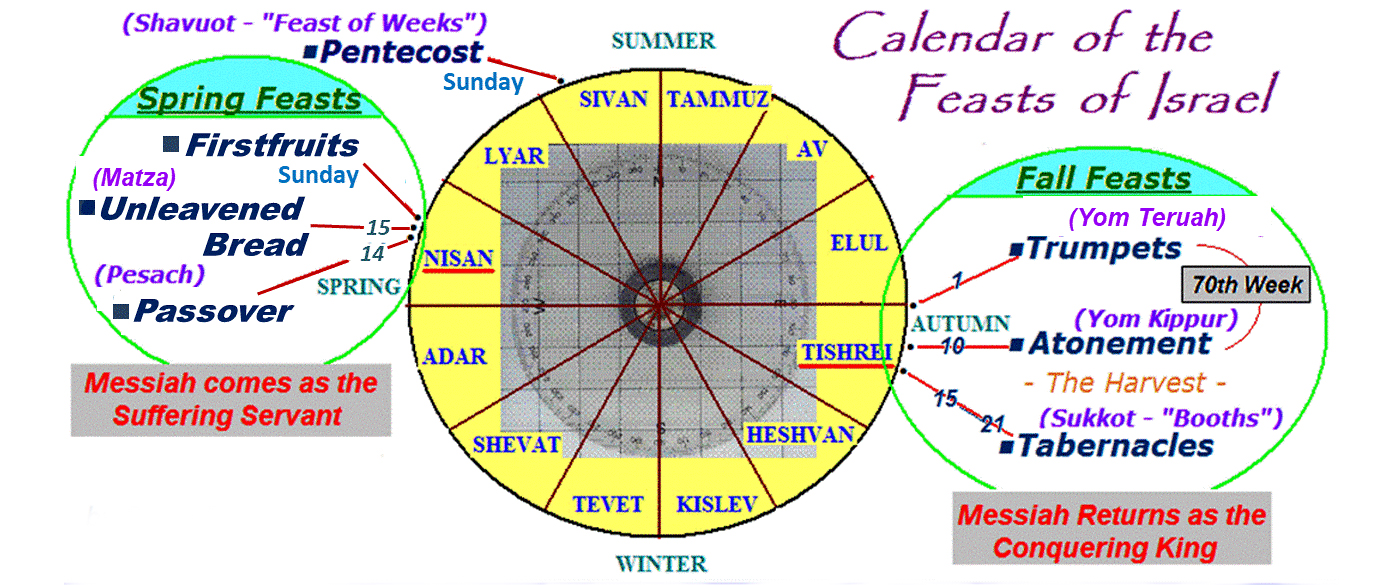 